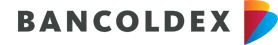 Programa deFinanciamiento de Energía Renovable en las Zonas no Interconectadas (ZNI) BID-BANCÓLDEX USD 9.265 millonesProyecto CO-L1161Agosto 2015INDICEREGLAMENTO DE CRÉDITOIntroducciónEste documento presenta el reglamento de crédito del programa BID - BANCÓLDEX por USD 9.625 millones de dólares de acuerdo con el préstamo ####-CO. El reglamento de crédito se divide en tres secciones. En la primera sección  se hace una  descripción del programa, que incluye las generalidades respecto al préstamo ###-CO; en la segunda sección se describen las características generales del cupo especial de crédito de BANCÓLDEX para financiar proyectos de energía renovables en las Zonas no Interconectadas (ZNI) de Colombia; y en la tercera sección se encuentran las características específicas de los proyectos sujetos a la financiación del Programa BID - BANCÓLDEX.Descripción del programa BID – BANCÓLDEX – Proyecto CO-L1161.Este programa consta de un único componente de inversión el cual está a cargo de BANCÓLDEX y del BID, de acuerdo con el cuadro anexo.El programa está encaminado a entregar recursos bajo un cupo especial de crédito de BANCÓLDEX para financiar proyectos en tecnologías elegibles para generación de energías renovables en las ZNIs, apoyando la innovación tecnológica y modernización  y reduciendo al mismo tiempo sus emisiones de gases de efecto invernadero. Características generales del cupo especial de crédito de BANCÓLDEX para financiar proyectos en tecnologías elegibles de energía renovable en las ZNIs a ser fondeado con recursos del Programa.Este programa contempla fondeo para un cupo especial de crédito para financiar proyectos en tecnologías elegibles para generación de energías renovables en las ZNIs a una tasa de redescuento que se espera sea superior a la  tasa media de fondeo del mercado DTF pero inferior a las tasas de redescuento que BANCÓLDEX tiene bajo la modalidad de crédito de modernización empresarial, reflejando la mayor concesionalidad asociada a recursos provenientes de fondos climáticos internacionales.  En general, el cupo especial de crédito de BANCÓLDEX para promover el financiamiento de proyectos elegibles para generación de energías renovables en las ZNIs a ser fondeado con recursos de este programa, se pondrá a la disposición de bancos, corporaciones financieras, compañías de financiamiento y cooperativas financieras con cupo disponible en BANCÓLDEX y tendrá los siguientes parámetros:Beneficiarios elegibles Personas naturales; personas jurídicas, públicas o privadas, pequeñas, medianas y grandes; operadoras de servicios energéticos en las ZNI que tengan histórico crediticio. Así mismo, empresas proveedoras de tecnologías, pequeñas, medianas o grandes, que vayan a implementar y poner en marcha proyectos de generación de energía renovable elegibles en las ZNIs.Tecnologías elegibles Serán elegibles bajo este Cupo Especial de Crédito proyectos que contemplen la adopción de las siguientes tecnologías de fuentes de energía renovable convencionales y no convencionales, de acuerdo con las definiciones de la ley 1715 de 2014: hibrida (solar-diésel), solar, pequeñas centrales hidroeléctricas (PCH) y biomasa (de residuos agrícolas).  Periodicidad amortización de capital Cuotas mensuales, trimestrales o semestrales iguales.Pago de intereses En su equivalente mes, trimestre o semestre vencido.Plazo Mediano y largo plazo, como mínimo de dos años y en condiciones necesarias para los pazos de amortización en el mercado de las tecnologías elegibles en el programa. Periodo de gracia a capital Hasta un (1) año.Tasa de redescuento Igual o ligeramente superior a la tasa media de fondeo del mercado, por ejemplo DTF para operaciones en Pesos Colombianos.Tasa de interés al empresario Libremente pactada entre el ente crediticio y el beneficiario del crédito.Para conocer las condiciones financieras de este cupo especial de crédito se podrá remitir a la página Web de BANCÓLDEX. Régimen de Habilitación de los Entes Crediticios (instituciones Financieras Locales)Instituciones Elegibles Podrán participar en el Programa, los Entes Crediticios autorizados que cumplan con los criterios de elegibilidad establecidos en  la “Política de Otorgamiento de Créditos para Instituciones Elegibles” debidamente aprobada por la Junta Directiva de BANCÓLDEX. En todo caso, podrán participar como Ente crediticios elegibles, intermediarios de primer piso (bancarios y no bancarios) sometidos a la inspección y vigilancia de la Superintendencia de Servicios Financieros.Riesgo de Crédito y/o Contraparte Es responsabilidad general de BANCÓLDEX evaluar el riesgo de crédito y/o contraparte de los Entes Crediticios potencialmente elegibles para llevar a cabo sub-préstamos. En particular, para las entidades no reguladas, dicho análisis debe ser exhaustivo y debe incorporar, cuando menos:Análisis mensuales extra – situ para las entidades que ya son sujeto de créditoAnálisis extra – situ e in – situ para las entidades que quieren ser nuevos sujetos de créditoGenerar reportes mensuales acerca de la situación de las entidades que ya son sujeto de crédito  Responsabilidades particulares de BANCÓLDEX frente a los Entes CrediticiosEn particular BANCÓLDEX deberá cumplir, aunque no limitarse a, las siguientes actividades:Pagaré BANCÓLDEX deberá solicitar a los Entes Crediticios elegibles la firma de un pagaré por el 100% del desembolso, pudiendo tratarse de un solo préstamo o de un lote de varios préstamos, en cumplimiento de su política interna de garantías.   Desempeño de Entes Crediticios elegibles Será responsabilidad de BANCÓLDEX llevar a cabo el seguimiento del desempeño financiero y los demás aspectos, cualitativos y cuantitativos, que hagan a una IFI elegible sujeto de crédito de BANCÓLDEX.  Concentración de riesgo Será responsabilidad de BANCÓLDEX el cumplimiento de las reglas sobre concentración de riesgo de crédito a sujetos elegibles en los sub-préstamos de acuerdo a lo especificado en el numeral 3.2 anterior.  Solvencia y liquidez de los Entes CrediticiosEn todo caso, no se podrán otorgar créditos a Entes Crediticios que presenten problemas de solvencia y/o liquidez en el momento de otorgar el cupo de crédito.   Características específicas de los sub-préstamos sujetos a financiación bajo el Programa.Cobro de interesesA los sub-prestatarios deberá cobrarse por concepto de intereses, comisiones, seguros o por cualesquiera otros cargos, la tasa o tasas anuales que, guardando armonía con la legislación y las políticas sobre tasas de interés de la República de Colombia sean compatibles con la política del BID y de BANCÓLDEX sobre tasas de interés para ese tipo de financiamiento, así como las políticas de los Entes Crediticios.Monto de financiaciónEl Programa contempla la financiación de sub-préstamos a una misma persona natural o jurídica o para un mismo proyecto o grupo de proyectos que en su conjunto y en un momento dado no excedan la capacidad de 10MW, siempre y cuando  se cumplan las condiciones de elegibilidad presentadas en la sección 5.3.El Programa no deberá concentrar todo el financiamiento en uno solo proyecto y deberá financiar por los menos 4 proyectos.  Se permitirá la posibilidad de cofinanciamiento proveniente de otras modalidades o cupos de crédito relevantes ofrecidos por BANCÓLDEX, de las instituciones financieras locales y/o de los beneficiarios. Seguimiento de Aspectos Socio-AmbientalesLos sub-préstamos estarán sujetos a las reglas de la Circular Externa 046 de la Superintendencia Financiera de Colombia, debiendo BANCÓLDEX y las IFIs considerar información respecto de los aspectos legales pertinentes, inclusive los socio-ambientales.Para que los proyectos sean elegibles de financiamiento, deberán: Cumplir con las normas ambientales y sociales de la legislación colombiana aplicableCumplir con la lista de exclusión presentada en Anexo 2Cumplir con los requerimientos de la Estrategia de Gestión de Riesgos Ambientales & Sociales presentada en Anexo 1Cumplir con los Principios y Derechos fundamentales en el trabajoPara los proyectos que involucran cambio de equipo, cumplir con el Protocolo de Disposición de equipos y materiales reemplazados. Este protocolo consistirá en una declaración jurada por el sub-prestatario confirmando la chatarrización apropiada del equipo (véase Anexo 6). BANCÓLDEX se compromete a analizar los riesgos ambientales y sociales potenciales de cada sub-préstamo a la luz de su Sistema de Gestión Ambiental & Social (SARAS). Para este análisis, BANCÓLDEX utilizará herramientas apropiadas para proyectos de energía renovables. En caso que se identifiquen riesgos potencialmente altos, BANCÓLDEX requerirá del sub-prestatario un plan de manejo de los riesgos identificados y se asegurará de la integración de este plan en los documentos legales del sub-préstamo.  BANCÓLDEX se compromete a preparar un informe periódico de desempeño ambiental y social  del programa.En el caso de que BANCÓLDEX o el BID lleguen a tener conocimiento que un sub-préstamo haya dejado de ser elegible para financiamiento bajo el Programa debido a consideraciones sociales o ambientales, BANCÓLDEX notificará al BID (o el BID a BANCÓLDEX) dentro de un plazo de cinco días, y BANCÓLDEX podrá optar por, dentro de un plazo de 120 días u otro acordado con el BID: (1) negociar un plan de acción correctiva, aceptable para el BID, con la IFI y el sub-prestatario respectivo; o (2) remover el sub-préstamo de la cartera del BID. Limitación de destinación de utilización de los recursosAdicionalmente a las limitaciones establecidas en la sección anterior vinculadas a los temas ambientales y sociales, no podrán concederse sub-préstamos con recursos del Programa (Financiamiento del BID y Contrapartida de BANCÓLDEX), para: (i) gastos generales y de administración de los sub-prestatarios; (ii)  capital de trabajo, excepto el asociado a la inversión financiada por el ente crediticio; (iii) adquisición de inmuebles; y (iv) la compra de acciones.Financiación de importaciones de Países MiembrosNingún sub-préstamo bajo la financiación del BID podrá ser aplicado directa o indirectamente para la financiación de importaciones de países no miembros del BID (Ver Anexo 5 - Países Miembros).Otras condiciones de los sub-préstamos con financiación del ProgramaEn todos los sub-préstamos que se otorguen con cargo al Financiamiento del Programa, deberán cumplirse las siguientes condiciones:Utilización de los créditos El compromiso del sub-prestatario de que los bienes y servicios que se financien con el sub-préstamo se utilizarán exclusivamente en la ejecución del respectivo sub-proyecto. El derecho de inspecciónBANCÓLDEX, el Ente Crediticio y el BID tienen el derecho a examinar los bienes, los lugares, los trabajos y las construcciones del respectivo sub-proyecto, incluyendo todo lo relativo al cumplimiento de las condiciones socio-ambientales. La obligación de entrega de informaciónBANCÓLDEX, el Ente Crediticio y el BID tienen el derecho de solicitarle al sub-prestatario todas la información en relación con el sub-proyecto y con el desempeño y la situación financiera y socio-ambiental  del proyecto y de la empresa sub-prestataria.El derecho de suspender desembolsosEl Ente Crediticio cuenta con el derecho en cualquier momento de la vida del crédito, a suspender los desembolsos, solicitar el vencimiento anticipado del sub–préstamo dentro del programa de financiación BID-BANCÓLDEX o ajustar las condiciones del préstamo a las condiciones normales de BANCÓLDEX, si el sub–prestatario no cumple con sus obligaciones relacionadas con la utilización de los créditos, la limitación de destino de los recursos (Lista de Actividades Excluidas (Anexo 2) y Lista de Países miembros (Anexo 4)), el desempeño socio-ambiental, el derecho de inspección y la obligación de entrega de información. En estos casos, se le asignaría al sub-prestatario el “status” de no elegibilidad para futuras operaciones en el marco de este Programa.El Ente Crediticio también podría suspender los desembolsos y/o solicitar el vencimiento anticipado del sub–préstamo cuando, a juicio de éste, las garantías a su favor no sean suficientes, y el riesgo de incumplimiento de las condiciones estipuladas para la cesión de los sub–préstamos sea inminente. GarantíasLa constitución por parte del sub-prestatario de garantías suficientes, en favor del Ente Crediticio a juicio de éste.Cesión de los sub-préstamos En relación con los sub-préstamos que otorgue con los recursos del Préstamo, cada Ente Crediticio elegible se compromete a: (a) mantenerlos en su cartera libre de todo gravamen;  y (b) solicitar y obtener la aceptación previa del Ejecutor en los casos en que se proponga venderlos, cederlos o traspasarlos a terceras personas. De igual manera, es obligación de los Entes Crediticios reportar a BANCÓLDEX en caso que se hagan sustituciones o remplazos de sub-préstamos con los recursos del Programa. Modificación de disposiciones legales y de este Reglamento de Crédito.Cualquier cambio material en el Reglamento de Crédito que se aplique al Programa deberá contar con el consentimiento por escrito del BID.ANEXO 1 – Estrategia de gestión ambiental y social Estado de cumplimiento y normas del proyectoEn base a la Directiva B.13 de la Política de Cumplimiento de Salvaguardias Ambientales (OP-703), el proyecto se clasifica como intermediario financiero y, como tal, no se categoriza de acuerdo a sus posibles impactos y riesgos ambientales y sociales (A&S). El objetivo del programa es respaldar la financiación de proyectos de energía renovable a pequeña escala. Las tecnologías previstas serán principalmente solar, hidráulica a pequeña escala y de biomasa a partir de residuos agrícolas. Todos los sub-proyectos estarán por debajo de 10MW. Se espera que el programa cubra un máximo de 10 beneficiarios y que el tamaño de los proyectos esté en el rango de 1 a 5 MW. Estos proyectos se consideran de riesgo bajo a medio y, es probable, que se clasifiquen como Categoría B. Con base en la información presentada, este programa se clasifica como de riesgo medio (FI-2). Principales impactos ambientales y sociales, riesgos y mitigaciónDado el tamaño de los proyectos (menos de 10 MW en todos los casos y de 1 a 5 MW previstos en promedio, concentrados en energía solar y biomasa a partir de residuos agrícolas, y centrados en comunidades de 200 familias en promedio) se prevé que estos impactos potenciales sean de mínimos a moderados. Los posibles riesgos principales identificados para este programa se relacionan principalmente con el cambio de uso del suelo en el área identificada como la ubicación del emplazamiento para la planta en particular. Esos riesgos y cualquier otro riesgo potencial se (i) evitarán mediante la aplicación de una lista de exclusión o (ii) se identificarán y mitigarán a través de la aplicación del sistema de gestión ambiental y social (SGAS) de BANCÓLDEX y la emisión de los permisos pertinentes (véase más adelante). Los proyectos de generación de electricidad en Colombia que están por debajo de 10 MW no necesitan una licencia federal. Las autoridades municipales exigen que los proyectos obtengan los permisos necesarios en función de las circunstancias particulares (captura de agua, desecho de residuos, impacto en las comunidades, emisiones a la atmósfera, cambio de uso del suelo) - Véase el anexo 3. Los proyectos también tienen que cumplir con la directiva de consulta pública cuando corresponda. Sin embargo, en ausencia de un proceso federal de concesión de licencias, las reglas de gestión de riesgos A&S aplicables a este programa demandarán un examen exhaustivo de los riesgos potenciales y el diseño e implementación de un plan de mitigación para cada proyecto.Las problemáticas potenciales claves en el ámbito ambiental, social, de salud y seguridad, y de trabajo, y los riesgos asociados con este programa son los relacionados con proyectos de energía renovable. Los proyectos de energías renovables ofrecen reducciones de emisiones de GEI a largo plazo y se consideran proyectos ecológicos, ya que implican la producción de energía más limpia. Sin embargo, algunos proyectos por debajo de esta línea, que probablemente tengan un promedio de 2,5 MW de tamaño, pueden acarrear impactos ambientales o sociales adversos que pueden ser moderados en naturaleza y que deben evaluarse y gestionarse en cada proyecto en particular.  Las problemáticas ambientales y sociales que pueden ocurrir potencialmente en el contexto de estos proyectos son las siguientes: Los impactos ambientales causados por obras de infraestructura asociadas de construcción a pequeña escala (carreteras, líneas eléctricas, erosión del suelo, alteración del hábitat, el aumento de tránsito pesado, etc.). El cambio del uso del suelo causado por la ubicación del proyecto, ya sea en sitios degradados existentes o potenciales áreas nuevas no desarrolladas posiblemente cerca de hábitats naturales sensibles (se excluirán las áreas de Alto Valor de Conservación identificadas conforme al Anexo 2). Problemáticas de salud y seguridad ocupacional para la mano de obra. Impactos sociales e inquietudes de seguridad pertinentes para las comunidades residenciales vecinas“Fuga” de emisiones de GEI si – en el caso de que el proyecto involucre la sustitución de equipos para mayor eficiencia energética (proyectos híbridos solares) – el equipo antiguo no se desecha adecuadamente y se retira de la circulación.Gestión y monitoreo de impactos ambientales y socialesBANCÓLDEX ha desarrollado su capacidad institucional en la gestión de riesgos ambientales y sociales, y ha implementado un sistema de gestión ambiental y social en todas sus carteras.  El sistema se elaboró con la asistencia técnica del BID (CO-T1198) y se diseñó para operaciones previas dirigidas a las PYME, la eficiencia energética y arrendamiento.  Se aplica solamente para sub-préstamos iguales o superiores a USD 5 millones. Único entre los bancos de la región es que BANCÓLDEX, como un banco de segundo nivel, ha desarrollado herramientas y formularios de análisis e identificación de riesgos potenciales para ayudar a sus bancos de primer nivel para la realización de análisis ambientales y sociales (A&S) en sus programas de préstamos.  Lleva a cabo programas de préstamos a través de cinco bancos de primer nivel.A través de la integración del análisis A&S en su proceso de evaluación de préstamos, BANCÓLDEX evalúa proyectos individuales caso por caso, siempre que el sub-préstamo sea superior a USD 5 millones.  En estas operaciones se basa en la evaluación realizada por el banco de primer nivel, además de la información proporcionada por el prestatario final.  Se identifican las brechas en relación con la legislación local y, en particular, aquellas asociadas con permisos u otorgamiento de licencias, BANCÓLDEX incorporará un plan de acción y acordará plazos con los bancos comerciales para presentar la documentación necesaria.  El desglose actual de su cartera de sub-préstamos por encima de USD 5 millones se conforma de la siguiente manera: Categoría A (26 %), categoría B (19,7 %) y categoría C (54,3 %).  La categorización se determina conforme a la significancia de los problemas identificados.  En el caso de sub-préstamos inferiores a USD 5 millones, BANCÓLDEX hace una evaluación más limitada y lo categoriza en función de los sectores financiados.  BANCÓLDEX no realiza debida diligencia con visita de campo, sino que se basa en sus bancos de primer nivel.  En esta operación, BANCÓLDEX extenderá la aplicación de su sistema de gestión ambiental y social a todos los sub-préstamos, independientemente del límite actual de USD 5 millones.BANCÓLDEX no tiene experiencia relevante en proyectos de energía renovable. Y su sistema de gestión ambiental y social está diseñado para créditos corporativos en lugar de préstamos para proyectos.  Esta es la razón por la cual el BID proveerá asistencia a BANCÓLDEX para el ajuste necesario de sus herramientas en su sistema de gestión ambiental y social.  Requisitos que deben incluirse en los acuerdos legales Para esta operación, el BID le exigirá a BANCÓLDEX:A. A lo largo de la vida del préstamo:Que cumpla con todas las leyes nacionales en materia ambiental, social, los requisitos reglamentarios en el ámbito de la seguridad, la salud y el trabajo, y - en relación con la financiación de los sub-proyectos con fondos del BID - que se asegure de que cada sub-proyecto cumple con: (a) El sistema de gestión ambiental y social (independientemente del monto de dólares financiado) de BANCÓLDEX; (b) la regulación local relevante; (c) la lista de actividades excluidas (véase el Anexo 1); (d) los principios fundamentales de los derechos laborales.Para los proyectos de energía renovable específicos y la aplicación del sistema de gestión ambiental y social, que desarrolle con la ayuda del BID y la capacitación adecuada, el o los formularios de evaluación para evaluar los impactos ambientales y sociales específicos.  BANCÓLDEX implementará este o estos formularios antes de la financiación del primer sub-proyecto. Esos formularios integrarán la comprobación de la posesión de los permisos pertinentes y el cumplimiento con la directiva presidencial sobre Consulta previa (véase arriba). En el caso de proyectos de biomasa, los formularios incluirán una evaluación de los posibles riesgos en la cadena de suministro (riesgo de deforestación o uso del suelo). Cuando se identifiquen riesgos potenciales altos en el proceso de evaluación, que solicite un plan de gestión de los riesgos identificados y garantice que esta solicitud sea jurídicamente vinculante para el prestatario final.  Que supervise y controle estos planes de gestión de manera periódica y elabore los informes resumidos necesarios.  Cuando sea necesario, que acuerde con el cliente la realización de acciones correctivas si corresponde.Para evitar cualquier fuga de emisiones de GEI, se diseñará e implementará un protocolo de disposición de equipos y materiales reemplazados. Dicho protocolo se describirá en el reglamento de crédito diseñado para este programa. Que notifique al BID en un plazo de cinco días en cualquier instancia del sub-proyecto cualquier incumplimiento con respecto a cualquier problemática en materia de seguridad, ambiental, social y de salud, y los requisitos del contrato de préstamo, planes de acción acordados u otras cláusulas legales pertinentes.  B. Antes del primer desembolso:Que implemente el reglamento de crédito diseñado para este programa como condición para el primer desembolso y, en concreto, que aplique las condiciones contractuales que detallan determinados procedimientos y normas ambientales y sociales tal como se define dentro de este informe de gestión ambiental y social (IGAS).C. Informes, control y supervisión:Durante la vigencia del contrato de préstamo, BANCÓLDEX preparará y presentará un informe de cumplimiento ambiental y social (ICAS), en forma, contenido y frecuencia aceptables para el BID. Se prevé que esta presentación sea anual e incluya una lista de inversiones individuales, cada una con su impacto ambiental y social, y la categorización del riesgo, un resumen de las problemáticas clave relacionadas con impacto y riesgo identificadas durante la evaluación, un resumen de las medidas de mitigación acordadas, así como el estado de cumplimiento con estas medidas de mitigación (para aquellos proyectos que se han trasladado a ejecución/supervisión) y/o el estado de cumplimiento con un plan de acción correctiva (PAC) (si existiera). El BID supervisará los aspectos ambientales, sociales, de salud y seguridad, y laborales relacionados con el uso de los fondos del programa con una frecuencia semestral/anual. Un especialista interno llevará a cabo esta supervisión (y, según sea necesario, con la ayuda de un consultor en materia ambiental y social independiente y externo). ANEXO 2 - Lista de Actividades Excluidas El BID no otorga financiamiento para proyectos ni compañías involucrados en la producción, comercio o uso de los productos, sustancias o actividades enunciados en la siguiente lista. 1 Los que sean ilegales conforme a las leyes o reglamentos del país receptor, o conforme a convenciones y tratados internacionales ratificados por éste.Armas y municionesTabaco1Juegos de azar, casinos y empresas equivalentes2Animales y plantas silvestres o productos derivados de ellos reglamentados conforme a la Convención sobre el Comercio Internacional de Especies Amenazadas de Fauna y Flora Silvestres (CITES) 3Materiales radiactivos4Fibras de amianto no aglutinado5Proyectos u operaciones forestales que no sean congruentes con la Política de medio ambiente y observancia de salvaguardias del Banco (documento GN-2208-20)Compuestos de bifenilo policloradoProductos farmacéuticos sujetos a eliminación gradual o prohibición internacional6Pesticidas y herbicidas sujetos a eliminación gradual o prohibición internacional7Sustancias que agotan la capa de ozono sujetas a eliminación gradual internacional8Pesca en el entorno marítimo con redes de arrastre superiores a 2,5 km de longitudMovimientos transfronterizos de desechos y productos de desecho9, excepto desechos no peligrosos destinados a reciclajeContaminantes orgánicos persistentes10Incumplimiento de los principios fundamentales de los trabajadores y de los derechos en el trabajo11Los otros proyectos (sub-prestamos) excluidos para este programa son: Proyectos que involucren reasentamientoProyectos que involucren biomasa que no sea de residuos agrícolasProyectos localizados en las áreas de la mapa presentada en Anexo 2Proyectos clasificados como A (Alto riesgo)Proyectos que no cumplen con el Protocolo de Disposición1 El presente Reglamento establece como herramienta de aplicación  ex-ante de la presente Lista de Exclusión la aplicación de la lista positiva que consta del Anexo 2. La lista de exclusión se aplicará además para control ex-post en casos en que BANCÓLDEX o el BID lleguen a tener conocimiento de algún incumplimiento de hecho por parte de cualquier sub-prestatario.2 No se aplica a los patrocinadores de proyectos que no estén sustancialmente involucrados en estas actividades. “No sustancialmente involucrados” significa que la actividad en cuestión es secundaria a las operaciones principales del patrocinador del proyecto.3 Véase www.cites.org4 No se aplica a la compra de equipo médico, equipos de control de calidad (medición) ni otros equipos en los que pueda demostrarse que la fuente radiactiva es insignificante y/o se encuentra debidamente revestida.5 No se aplica a la compra y uso de fibrocemento de amianto aglutinado en el cual el contenido de amianto sea <20%.6 Productos farmacéuticos sujetos a eliminación gradual o prohibición en Naciones Unidas, Banned Products: Consolidated List of Products Whose Consumption and/or Sale Have Been Banned, Withdrawn, Severely Restricted or not Approved by Governments. (Última versión 2001, www.who.int/medicines/library/qsm/edm-qsm-2001-3/edm-qsm-2001_3.pdf )7 Pesticidas y herbicidas sujetos a eliminación gradual o prohibición incluidos en los Convenios deRotterdam (www.pic.int ) y de Estocolmo (www.pops.int ).8 Las sustancias que agotan la capa de ozono son compuestos químicos que reaccionan con el ozono estratosférico y lo agotan, lo que da como resultado los ampliamente difundidos “agujeros de ozono”. El Protocolo de Montreal enumera dichas sustancias y sus fechas previstas de reducción y eliminación gradual. Los compuestos químicos reglamentados por el referido protocolo incluyen los aerosoles, refrigerantes, agentes sopladores para espumas, solventes y agentes extintores de fuego (www.unep.org/ozone/montreal.shtml).9 Definidos por el Convenio de Basilea (www.basel.int).10 Definidos por el Convenio Internacional sobre reducción y eliminación de contaminantes orgánicos persistentes (de septiembre de 1999) que actualmente incluye los pesticidas aldrina, clordano, dieldrina, endrina, heptacloro, mirex y toxafeno, así como los clorobencenos químicos de uso industrial (www.pops.int ).11 Los Principios y Derechos Fundamentales en el Trabajo significan: i) la libertad de asociación y la libertad sindical y el reconocimiento efectivo del derecho de negociación colectiva; ii) la prohibición de todas las formas de trabajo forzoso u obligatorio; iii) la prohibición del trabajo infantil, incluida, sin que suponga limitación, la prohibición de que personas menores de 18 años trabajen en condiciones peligrosas (incluidas las actividades de construcción), realicen trabajos nocturnos y sean declaradas aptas para trabajar en base a un examen médico; y iv) la eliminación de la discriminación en materia de empleo y ocupación, en la cual la discriminación se define como cualquier diferencia, exclusión o preferencia basada en motivos de raza, color, sexo, religión, opinión política u origen nacional o social. (Organización Internacional del Trabajo, www.ilo.org).ANEXO 3 - Áreas de alto valor de conservación en Colombia (exclusión de sub-proyectos dentro de estas áreas)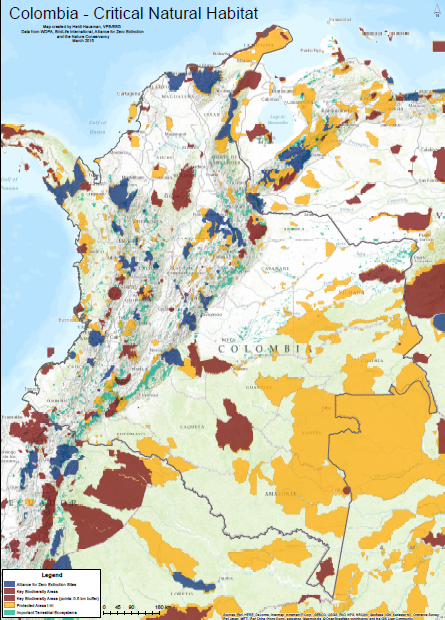 ANEXO 4 - Legislación colombiana - Permisos ambientales 1. Permisos aplicablesAdemás, la legislación exige la concesión de permisos a actividades que, por lo general, no están relacionadas con proyectos de energía (por ejemplo, el comercio de especies en peligro de extinción, la caza y la investigación científica sobre reservas naturales).2. Proceso de concesión de permisosLas autoridades ambientales regionales (“Corporaciones Autónomas Regionales - CAR”) tienen autonomía para definir el proceso de concesión de permisos para los proyectos que se encuentran bajo su jurisdicción. El decreto ambiental unificado (Decreto 1076/2015), que regula las cuestiones ambientales en Colombia, solo establece que estos permisos aplicables deben concederse antes del comienzo de la ejecución del proyecto.A pesar de esta autonomía, el Decreto 1076/2015 (art. 2.2.2.8.5.4) establece que todos los formularios utilizados para solicitar permisos deben estar en conformidad con una norma nacional. Además, con el fin de estandarizar los procesos de permisos de las CAR y ANLA (“Agencia Nacional de Licenciamiento Ambiental”), el gobierno ha diseñado una plataforma en línea (“Ventanilla Integral de Trámites Ambientales en Línea - VITAL”) en la cual las empresas y los ciudadanos pueden solicitar licencias y permisos.Además, algunas autoridades ambientales describen los procesos y los documentos necesarios para la concesión de permisos en una plataforma en línea centralizada (“Sistema Único de Información de Trámites – SUIT”).. Con base en esta información, podríamos identificar el flujo frecuente de solicitudes de permisos a las empresas:Preparación de solicitudesEn este paso, el ciudadano/organización deben describir el proyecto y proporcionar información acerca de la actividad en formularios estándar (por ejemplo, el formulario nacional de concesiones de aguas superficiales, formulario nacional de aprovechamiento forestal) y, si se correspondiera, presentar los planes necesarios para gestionar el impacto negativo (por ejemplo, plan de gestión de riesgos para el vertimiento de agua). Pago de la evaluaciónPresentación de la documentaciónLa documentación preparada en el primer paso debe presentarse a la autoridad ambiental.Presentación de documentación adicionalDespués de la evaluación inicial, la dependencia puede solicitar documentos adicionales con el fin de respaldar su decisión.Recepción de la información de autorización (“Auto de inicio”) Visita de campo al proyectoLa autoridad verifica las condiciones ambientales del proyecto (en caso de que corresponda) y la exactitud de la información proporcionada por el solicitante.3. Consulta previa a comunidades tradicionalesAdemás de los permisos ambientales, el gobierno colombiano verifica si el proyecto afecta a comunidades étnicas (indígenas y afrocolombianos). Con el fin de garantizar sus derechos legales a la consulta informada previa y gratuita, el promotor del proyecto debe recibir una certificación de no existencia de comunidades tradicionales en las tierras involucradas en el proyecto. El Ministerio del Interior otorga la certificación, después de una auditoría que utiliza una base de datos de comunidades tradicionales y, en algunos casos, una visita al sitio para validar la decisión.Siempre que el Ministerio del Interior identifique la presencia de estas comunidades, se exigirá un proceso de consulta previa. Los representantes de la comunidad participarán en el diseño de la evaluación de impacto y declararán su acuerdo o desacuerdo con las medidas propuestas para la gestión de los impactos negativosReferencias:Decreto 1076/2015:http://wp.presidencia.gov.co/sitios/normativa/decretos/2015/Decretos2015/DECRETO%201076%20DEL%2026%20DE%20MAYO%20DE%202015.pdfVentanilla Integral de Tramites Ambientales en Línea: http://vital.anla.gov.co/SILPA/TESTSILPA/Security/Login.aspx?ReturnUrl=%2fSILPA%2fTestSilpa%2fSecurity%2fdefault.aspxSistema Único de Información de Trámites: http://www.suit.gov.co/inicioDecreto 1320/1998: https://www.mininterior.gov.co/sites/default/files/co-decreto-1320-98-consulta-previa-indigenas-_2.pdf,Decreto 1220/2005: http://www.ideam.gov.co/documents/24024/36843/Decreto_1220+de+2005.pdf/9127b232-8215-46aa-8793-c0d3ec21b076ANEXO 5 - Lista de Países MiembrosEl BID se creó en 1959 como una asociación entre 19 países latinoamericanos y Estados Unidos. Los países miembros originales del BID son Argentina, Bolivia, Brasil, Chile, Colombia, Costa Rica, Ecuador, El Salvador, Guatemala, Haití, Honduras, México, Nicaragua, Panamá, Paraguay, Perú, República Dominicana, Uruguay, Venezuela y Estados Unidos. El Banco actualmente tiene 47 países miembros, de los cuales 26 son miembros prestatarios en la región. (Última versión: 2005, www.who.int/medicines/publications/restrictions/en/) ADVERTENCIA SOBRE CONFIDENCIALIDAD: La información contenida en el presente documento tiene como fin la discusión interna en BANCÓLDEX.  Esta información es confidencial y sólo para uso de los directos destinatarios de la misma, quienes, por consiguiente, asumen, en términos de la ley y los estatutos sociales del Banco y en especial las normas referentes al desempeño de los administradores, cualquier responsabilidad por perjuicios que puedan derivarse de su uso indiscreto, descuidado o no autorizado por la ley.  Costo del Programa por Fuentes de FinanciamientoCosto del Programa por Fuentes de FinanciamientoCosto del Programa por Fuentes de FinanciamientoCosto del Programa por Fuentes de FinanciamientoComponente único de inversiónRecursos del programa provenientes del Fondo de Tecnologías LimpiasAporte Local con recursos del préstamo  BID2949/OC-COTotalMonto9.2651019.265Porcentaje46.3%53.7%100%AplicabilidadFuenteDrenaje de aguas superficiales, incluido el almacenamiento de agua pluvial y agua pública (“Concesión de aguas superficiales”)Decreto 1076/2015, art. 2.2, 2.2.3.2.5.3., 2.2.3.2.16.2.Ocupación de ríos (canal y lechos de los ríos)(“Ocupación de cauces”)Decreto 1076/2015, art. 2.2.3.3.5.8 y 2.2.2.3.5.1Uso de aguas subterráneas(“Permiso de prospección y explotación de aguas subterráneas”)Decreto 1076/2015, art. 2.2.3.2.16.1, 2.2.3.2.16.4 y 2.2.3.2.1Vertimiento de aguas (“Permiso de vertimientos”)Decreto 1076/2015, art. 2.2.3.2.20.2 y 2.2.3.3.5.1Emisiones atmosféricas(“Permiso de emisiones atmosféricas”)Decreto 1076/2015, art. 2.2.5.1.2.11 y 2.2.5.1.7.1Emisiones de ruido(“Permiso de ruidos”)Decreto 1076/2015, art. 2.2.5.1.7.17Aprovechamiento forestal(“Permiso de aprovechamiento forestal”)Decreto 1076/2015, art. 2.2.1.1.17.10 y 2.2.1.1.5.3Aprovechamiento de árboles fuera de bosques naturales(“Permiso de aprovechamiento de árboles aislados de bosques naturales”)Decreto 1076/2015, art. 2.2.1.1.9.1Tratamiento, almacenamiento y disposición de residuos peligrosos(“Permiso de residuos peligrosos”)Decreto 1076/2015, art. 2.2.6.1.2.1Uso de recursos naturales en los parques de reservas naturales(“Permiso de uso y aprovechamiento de los recursos naturales renovables”)Decreto 1076/2015, art. 1.1.2.1.1(Este permiso lo concede el departamento nacional responsable de la gestión de los parques de reservas naturales).Países miembros Países miembros Países miembros Argentina* ^Ecuador* ^ Nicaragua* ^Alemania*El Salvador* ^ Noruega*Austria*  Eslovenia Países Bajos * ^Bahamas* ^ España* ^ Panamá* ^Barbados* ^  Estados Unidos* ^ >Paraguay* ^ Bélgica* Finlandia* Perú* ^ Belice* ^ Francia*+  Portugal* ^ Bolivia* ^ Guatemala* ^ Reino Unido+Brasil* ^ Guyana* ^ República Dominicana * ^Canadá^ Haití*+ República Popular China* ^Chile* ^ Honduras* ^ Suecia*+ Colombia* ^ Israel*  Suiza*+ Corea , República de* ^Italia* ^ Suriname*^    Costa Rica* ^ Jamaica* ^ Trinidad y Tobago* ^ Croacia Japón* ^ Uruguay* ^ Dinamarca*  Mexico* ^ Venezuela* ^* Miembro de la Corporación Interamericana de Inversiones* Miembro de la Corporación Interamericana de Inversiones* Miembro de la Corporación Interamericana de Inversiones^ Miembro del Fondo Multilateral de Inversiones^ Miembro del Fondo Multilateral de Inversiones^ Miembro del Fondo Multilateral de Inversiones+ Miembro del Fondo Multilateral de Inversiones + Miembro del Fondo Multilateral de Inversiones + Miembro del Fondo Multilateral de Inversiones 